North Country Student School Film Festival 2016-2017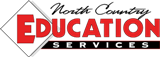 School Participation / Registration Form
Preferred due date November 23, 2016, last accepted due date January 6, 2017.Email: lori@ncedservices.org, Fax: 603-466-2907 or Mail: NCES, 300 Gorham Hill Rd, Gorham NH 03581  Local Team Advisor Requirement

The local team advisor must be a member of the staff at the school. The advisor does not necessarily need to be skilled in making videos since this is a student production. A parent or community member can assist, but a school representative must serve as the official contact person.
School:				
Local Team Advisor:____________________________  	Email: _______________________
Team Composition
The team size is recommended to be 2 to 4 students. The minimum is 2 students. The maximum can be set by the team supervisor but should not exceed 8 students. The team can consist of any combination of grade 6, 7 & 8 students (and 5th graders for schools that only go through 6th grade). There is no limit on the number of teams per school. Up to two video submission per team will be accepted.How many anticipated teams for the Grades 4-5-6 competition? 		How many anticipated teams for the Grades 7-8 competition? _________Total number of students in grades 4, 5 & 6 anticipated to participate? 		Total number of students in grades 7 & 8 anticipated to participate? 		Note: The teams can be adjusted, but please notify Lori Langlois of any significant changes in the overall number of students.
 Team Advisor Signature:					Date:			Principal signature requested to acknowledge the approval of the school participating in this film festival.Principal Signature: 						Date: 			
